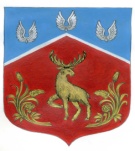 Администрация муниципального образования Громовское сельское поселение муниципального образования Приозерский муниципальный район Ленинградской областиП О С Т А Н О В Л Е Н И Е  от 26 февраля 2021г.                     № 60Об утверждении отчета о реализации муниципальной программы «Развитие автомобильных дорог муниципального образования Громовское сельское поселение муниципального образования Приозерский муниципальный район Ленинградской области 2020-2022гг.»В соответствии п. 5.6 «Порядка разработки, реализации и оценки эффективности муниципальных программ муниципального образования Громовское  сельское поселение муниципального образования Приозерский муниципальный район Ленинградской области, утвержденного Постановлением администрации муниципального образования Громовское сельское поселение от 03 апреля 2014 года № 83 «Об утверждении Порядка разработки, реализации и оценки эффективности муниципальных программ муниципального образования Громовское сельское поселение муниципального образования Приозерский муниципальный район Ленинградской области», администрация муниципального образования Громовское  сельское поселение ПОСТАНОВЛЯЕТ:1. Утвердить   отчет о   реализации   муниципальной    программы «Развитие автомобильных дорог муниципального образования Громовское сельское поселение муниципального образования Приозерский муниципальный район Ленинградской области на 2019 год», утвержденной постановлением администрации муниципального образования Громовское сельское поселение № 38 от  года «О внесении изменений в муниципальную  программу  «Развитие автомобильных дорог муниципального образования Громовское сельское поселение муниципального образования Приозерский муниципальный район Ленинградской области 2020-2022гг.» согласно приложению № 1  к настоящему Постановлению.2.  Настоящее Постановление подлежит опубликованию на официальном сайте администрации муниципального образования Громовское сельское поселение муниципального образования Приозерский муниципальный район Ленинградской области.Глава администрации                                                                                           А.П. КутузовС полным текстом документа можно ознакомиться на официальном сайте администрации МО Громовского сельского поселения МО Приозерский муниципальный район Ленинградской области http://www.admingromovo.ru/municipal_program/